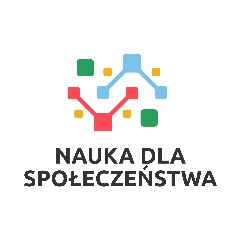 
UNIWERSYTET KAZIMIERZA WIELKIEGO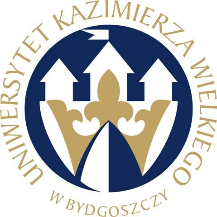 W BYDGOSZCZYul. Chodkiewicza 30, 85 – 064 Bydgoszcz, tel. 052 341 91 00 fax. 052 360 82 06NIP 5542647568 REGON 340057695www.ukw.edu.plUKW/DZP-282-ZO-B-7/2023Bydgoszcz, dn. 29.03.2023 r.OGŁOSZENIE O WYBORZE NAJKRZYSTNIEJSZEJ OFERTY   		 Uniwersytet Kazimierza Wielkiego w Bydgoszczy z siedzibą przy ul. Chodkiewicza 30, 85-064 Bydgoszcz informuje, iż w wyniku przeprowadzonego postępowania w trybie Zapytania Ofertowego wyłącznie na badania naukowe  Nr UKW/DZP-282-ZO-B-7/2023 pn. „Usługa przygotowania bibliotek oraz sekwencjonowania NGS DNA jądrowego pochodzącego z jesionu wyniosłego”, została wybrana następująca oferta:  Macrogen Europe B.V.,  Meibergdreef 57, 1105 BA, Amsterdam, The NetherlandsCena oferty: 542 664,62 zł bruttoIlość punktów wg kryteriów: 	- Cena – waga 80% –  80 pkt        - Doświadczenie zawodowe – waga 20% - 16 pktUzasadnienie wyboru:Oferta złożona przez w/w Wykonawcę uzyskała najwyższą liczbę punktów, tj. 96,00 pkt i została uznana za ofertę najkorzystniejszą na podstawie kryteriów oceny ofert określonych w treści zapytania ofertowego ( „Cena” – waga 80,00%, „Doświadczenie zawodowe” – waga 20%)Zestawienie złożonych ofert wraz z przyznana punktacjąKanclerz UKW                                                                                                 mgr Renata MalakNazwa (firma) i adres WykonawcyIlość punktów przyznanych ofercie w kryterium “Cena”Ilość punktów przyznanych ofercie w kryterium “Doświadczenie zawodowe”Łączna ilość punktów przyznanych ofercieMacrogen Europe B.V.,  Meibergdreef 57, 1105 BA, Amsterdam, The Netherlands80,0016,0096,00GENOMED S.A., ul. Ponczowa 12, 02-971 Warszawa75,358,0083,35CeGaT GmbH, Paul- Ehrlich – str. 23 | 72076, Tuebingen, Niemcy64,4316,0080,43Pracownia Biobank, Katedra Biologii Nowotworów i Epigenetyki, Uniwersytet Łódzki, ul. Pomorska 139, 90-235 Łódź55,4120,0075,41SEQme S.R.O., Dlouhó 176, 26301 Dobriś, Republika Czeska74,660,0074,66Eurofins Genomics AT GmbH , Viehmarktgasse 1B/Buro 2, 1030 Vienna , Austria49,210,0049,21